О внесении изменений в постановление администрации Красночетайского района Чувашской Республики от 12.07.2016  № 242«Об образовании избирательных участковдля проведения  голосования и подсчетаголосов избирателей на выборах   и референдумах на территорииКрасночетайского района Чувашской Республики»Администрация Красночетайского района Чувашской Республики постановляет:Внести в постановление администрации Красночетайского района Чувашской Республики от 12.07.2016  №242 «Об образовании избирательных участков для проведения  голосования и подсчета голосов избирателей на выборах   и референдумах на территории Красночетайского района Чувашской Республики» следующее изменение:- в списке избирательных участков, образуемых на территории Красночетайского района Чувашской Республики:- в абзаце 35 слова  «здание гаража: собственник – Якимов Н.А., заменить словами « здание Хоршевашского сельского магазина Красночетайского райпо», расположенного по адресу: с. Хоршеваши, ул. Центральная д.26;- в абзаце 14 слова «здание Кумаркинского детского сада» заменить словами «здание фельшерско – акушерского пункта, расположенного по адресу: д. Кумаркино, ул. Центральная, д. 21 а.2. Настоящее постановление вступает в силу после опубликования в информационном издании «Вестник» Красночетайского района.3. Опубликовать в районной газете «Пирен пурнас».И.о. главы  администрации Красночетайского района                                                                                      И.Н. ЖивоевПЕРЕЧЕНЬ и границы избирательных участков, участков референдума, образованных для организации голосования и подсчета голосов избирателей, участников референдума на выборах и референдумах, проводимых на территории Красночетайского района Чувашской РеспубликиИзбирательный участок № 1001Место нахождения  участковой избирательной комиссии и помещения для голосования:Чувашская Республика, Красночетайский район, деревня Акчикасы, ул. Васюкова, д.47А, (здание Акчикасинского сельского клуба), телефон 8-(83551)-33259Границы избирательного участка: деревня АкчикасыИзбирательный участок № 1002Место нахождения  участковой избирательной комиссии и помещения для голосования:Чувашская Республика, Красночетайский район, село Баймашкино, ул. Школьная, д.2Б (здание Баймашкинского фельдшерско-акушерского пункта), телефон 8-(83551)-33204Границы избирательного участка: деревня Калугино, село БаймашкиноИзбирательный участок № 1003Место нахождения  участковой избирательной комиссии и помещения для голосования:Чувашская Республика, Красночетайский район, деревня Шоля, ул.Чернореченская, д.220А (здание Шолинского сельского клуба), телефон 8-(83551)-33230Границы избирательного участка: деревня Шоля, Липовка Первая.Избирательный участок № 1004Место нахождения  участковой избирательной комиссии и помещения для голосования:Чувашская Республика, Красночетайский район, деревня Ямаши, ул.Молодежная, д.24 (здание бывшего Ямашского сельского клуба), телефон 8-(83551)-33219Границы избирательного участка: деревня Ямаши Избирательный участок № 1005Место нахождения  участковой избирательной комиссии и помещения для голосования:Чувашская Республика, Красночетайский район, село Атнары, ул.Молодежная, д.52 А (здание Атнарского сельского Дома культуры), телефон 8-(83551)-21674Границы избирательного участка: деревня Шорово, поселок Черемушки, село АтнарыИзбирательный участок № 1006Место нахождения  участковой избирательной комиссии и помещения для голосования:Чувашская Республика, Красночетайский район, деревня Сормово, ул.Центральная. д.35 (здание Сормовского сельского клуба), телефон 8-(83551)-30253Границы избирательного участка: деревня Березовка, деревня Кишля, деревня Красный Яр, деревня Липовка Вторая, деревня Сормово. Место временного пребывания граждан: отделение стационарного обслуживания граждан пожилого возраста и инвалидов д.БерезовкаИзбирательный участок № 1007Место нахождения  участковой избирательной комиссии и помещения для голосования:Чувашская Республика, Красночетайский район, деревня Тарабаи, ул.Морковная, д.25 (здание Тарабайского фельдшерско - акушерского пункта), телефон 8-(83551)-30352Границы избирательного участка: деревня Сосново, деревня ТарабайИзбирательный участок № 1008Место нахождения  участковой избирательной комиссии и помещения для голосования:Чувашская Республика, Красночетайский район, деревня Тоганаши, ул. Садовая, д.46Б (здание Тоганашского фельдшерско-акушерского пункта), телефон 8-(83551)-30279Границы избирательного участка: деревня ТоганашиИзбирательный участок № 1009Место нахождения  участковой избирательной комиссии и помещения для голосования:Чувашская Республика, Красночетайский район, деревня Большие Атмени, ул. Речная. д.100 (здание МБОУ Большеатменская СОШ), телефон 8-(83551)-24273Границы избирательного участка: деревня Большие Атмени, деревня Малые Атмени, деревня ШумшевашиИзбирательный участок № 1010Место нахождения  участковой избирательной комиссии и помещения для голосования:Чувашская Республика, Красночетайский район, деревня Аликово, ул.Солнечная. д.164А (здание бывшего Аликовского сельского клуба), телефон 8-(83551)-24226Границы избирательного участка: деревня Аликово, деревня МалиновкаИзбирательный участок № 1011Место нахождения  участковой избирательной комиссии и помещения для голосования:Чувашская Республика, Красночетайский район, деревня Мочковаши, ул.Молодежная, д.10 (здание Мочковашского фельдшерско-акушерского пункта), телефон 8-(83551)-24250Границы избирательного участка: деревня МочковашиИзбирательный участок № 1012Место нахождения  участковой избирательной комиссии и помещения для голосования:Чувашская Республика, Красночетайский район, деревня Испуханы, ул. Новая, д.2 (здание Испуханского сельского Дома культуры), телефон 8-(83551)-36286Границы избирательного участка: деревня Испуханы, деревня МочейИзбирательный участок № 1013Место нахождения  участковой избирательной комиссии и помещения для голосования:Чувашская Республика, Красночетайский район, деревня Карк-Сирмы, ул. Центральная, д.15А (бывшее здание Карксирминского фельшерского пункта), телефон 8-(83551)-36215Границы избирательного участка: деревня Жукино, деревня Карк-СирмыИзбирательный участок № 1014Место нахождения  участковой избирательной комиссии и помещения для голосования:Чувашская Республика, Красночетайский район, деревня Кумаркино, ул.Центральная. д.23А (здание Кумаркинского детского сада), телефон 8-(83551)-36281Границы избирательного участка: деревня Кумаркино, деревня УрумовоИзбирательный участок № 1015Место нахождения  участковой избирательной комиссии и помещения для голосования:Чувашская Республика, Красночетайский район, деревня Торханы, ул.Центральная, д.53А (здание Торханского фельдшерского пункта), телефон 8-(83551)-36275Границы избирательного участка: деревня ТорханыИзбирательный участок № 1016Место нахождения  участковой избирательной комиссии и помещения для голосования:Чувашская Республика, Красночетайский район, село Красные Четаи, ул.Советская, д.5А (здание  Краеведческого народного музея «Человек и природа» им. Валериана Толстова –Атнарского» Красночетайского района Чувашской Республики), телефон 8-(83551)-21253Границы избирательного участка: деревня Дубовка, деревня Пчелка, село Красные Четаи: улицы Гагарина, Карла Маркса, Комсомольская, Красноармейская, Ленина, Октябрьская, Пионерская, Свердлова, Советская, Сушильная, ЮбилейнаяИзбирательный участок № 1017Место нахождения  участковой избирательной комиссии и помещения для голосования:Чувашская Республика, Красночетайский район, село Красные Четаи, пл.Победы, д.9 (здание  районного Дома культуры автономного учреждения «Централизованная клубная система» Красночетайского района Чувашской Республики), телефон 8-(83551)-21772Границы избирательного участка: деревня Янгильдино, село Красные Четаи: улицы Первая Заводская, Вторая Заводская, Третья Заводская, Первая Молодежная, Вторая Молодежная, Третья Молодежная, Четвертая Молодежная, Пятая Молодежная, Новая, Придорожная, Вторая Придородная, дом № 7 площади Победы. Места временного пребывания граждан: отделение полиции по Красночетайскому району МО МВД РФ «Шумерлинский», БУ «Красночетайская районная больница»Избирательный участок № 1018Место нахождения  участковой избирательной комиссии и помещения для голосования:Чувашская Республика, Красночетайский район, деревня Ижекей, ул.Центральная, д.2 (здание Ижекейского детского сада), телефон 8-(83551)-22317Границы избирательного участка: деревня Ижекей, деревня ТомлейИзбирательный участок № 1019Место нахождения  участковой избирательной комиссии и помещения для голосования:Чувашская Республика, Красночетайский район, деревня Черепаново, ул.Центральная. д.69 (здание Черепановского сельского Дома культуры), телефон 8-(83551)-22214Границы избирательного участка: деревня ЧерепановоИзбирательный участок № 1020Место нахождения  участковой избирательной комиссии и помещения для голосования:Чувашская Республика, Красночетайский район, село Пандиково, ул.Ульянова, д.1А (здание  бывшего Пандиковского сельского клуба), телефон 8-(83551)-31221Границы избирательного участка: деревня Кошкильдино, село ПандиковоИзбирательный участок № 1021Место нахождения  участковой избирательной комиссии и помещения для голосования:Чувашская Республика, Красночетайский район, село Мижеркасы, ул.Октябрьская. д.1 (здание МБОУ «Мижеркасинская основная общеобразовательная школа),  телефон 8-(83551)-31239Границы избирательного участка: деревня Питишево, село МижеркасыИзбирательный участок № 1022Место нахождения  участковой избирательной комиссии и помещения для голосования:Чувашская Республика, Красночетайский район, деревня Хвадукасы, ул.Запрудная, д.14 (здание бывшего Хвадукасинского сельского клуба ), телефон 8-(83551)-31247Границы избирательного участка: деревня ХвадукасыИзбирательный участок № 1023Место нахождения  участковой избирательной комиссии и помещения для голосования:Чувашская Республика, Красночетайский район, деревня Хирлукасы, ул. Николаева,  д.70А (здание Хирлукасинского сельского клуба), телефон 8-(83551)-31210Границы избирательного участка: деревня Лоба, деревня Осиново, деревня ХирлукасыИзбирательный участок № 1024Место нахождения  участковой избирательной комиссии и помещения для голосования:Чувашская Республика, Красночетайский район, деревня Питеркино, ул. Новая. д.1 (здание бывшего Питеркинского сельского поселения), телефон 8-(83551)-22172Границы избирательного участка: деревня Вишенеры, деревня ПитеркиноИзбирательный участок № 1025Место нахождения  участковой избирательной комиссии и помещения для голосования:Чувашская Республика, Красночетайский район, деревня Питеркино, ул.Новая, д.2 (здание Питеркинского сельского Дома культуры), телефон 8-(83551)-21984Границы избирательного участка: деревня Кубяши, деревня ХорабырИзбирательный участок № 1026Место нахождения  участковой избирательной комиссии и помещения для голосования:Чувашская Республика, Красночетайский район, деревня Старые Атаи, ул.Центральная. д.165 (здание Староатайского сельского Дома культуры), телефон 8-(83551)-21348Границы избирательного участка: деревня Русские Атаи, деревня Старые АтаиИзбирательный участок № 1027Место нахождения  участковой избирательной комиссии и помещения для голосования:Чувашская Республика, Красночетайский район, деревня Новые Атаи, ул.Школьная, д.13 (здание МБОУ «Новоатайская средняя общеобразовательная школа»), телефон 8-(83551)-23285Границы избирательного участка: деревня Акташи, деревня Кузнечная, деревня Новые Атаи, деревня ЧербайИзбирательный участок № 1028Место нахождения  участковой избирательной комиссии и помещения для голосования:Чувашская Республика, Красночетайский район, деревня Яманы, ул.Вторая, д.80а (здание Яманского фельдшерско-акушерского пункта), телефон 8-(83551)-23207Границы избирательного участка: деревня Кошлауши, деревня ЯманыИзбирательный участок № 1029Место нахождения  участковой избирательной комиссии и помещения для голосования:Чувашская Республика, Красночетайский район, деревня Санкино, ул.Ленина, д.6 (здание Санкинского сельского Дома культуры), телефон 8-(83551)-38216Границы избирательного участка: деревня Санкино, деревня ХозанкиноИзбирательный участок № 1030Место нахождения  участковой избирательной комиссии и помещения для голосования:Чувашская Республика, Красночетайский район, деревня Верхнее Аккозино, ул.Ленина, д.2 (здание МБОУ «Верхнеаккозинская основная общеобразовательная школа»), телефон 8-(83551)-38-25-6Границы избирательного участка: деревня Верхнее АккозиноИзбирательный участок № 1031Место нахождения  участковой избирательной комиссии и помещения для голосования:Чувашская Республика, Красночетайский район, деревня Вторые Хоршеваши, ул.Победы, д.33 (здание Второхоршевашского фельдшерско-акушерского пункта), телефон 8-(83551)-38237Границы избирательного участка: деревня Вторые ХоршевашиИзбирательный участок № 1032Место нахождения  участковой избирательной комиссии и помещения для голосования:Чувашская Республика, Красночетайский район, село Хоршеваши, ул. Центральная, д.1а (здание гаража: собственник – Якимов Н.А),  телефон   8-(83551)-38-2-49Границы избирательного участка: село ХоршевашиИзбирательный участок № 1033Место нахождения  участковой избирательной комиссии и помещения для голосования:Чувашская Республика, Красночетайский район, деревня Тиханкино, ул.Коммунистическая, д.2А (здание Тиханкинского фельдшерско-акушерского пункта), телефон 8-(83551)-38204Границы избирательного участка: деревня ТиханкиноИзбирательный участок № 1034Место нахождения  участковой избирательной комиссии и помещения для голосования:Чувашская Республика, Красночетайский район, деревня Ягункино, ул.Новая. д.27 (здание Ягункинской сельской библиотеки), телефон 8-(83551)-38213Границы избирательного участка: деревня ЯгункиноИзбирательный участок № 1035Место нахождения  участковой избирательной комиссии и помещения для голосования:Чувашская Республика, Красночетайский район, село Штанаши, ул.Молодежная, д.15А (здание филиала МБОУ «Новоатайская общеобразовательная школа»), телефон 8-(83551)-21504Границы избирательного участка: деревня Арайкасы, деревня Горбатовка, деревня Кюрлево, деревня Лесная, деревня Обыково, село Штанаши  ЧУВАШСКАЯ РЕСПУБЛИКА АДМИНИСТРАЦИЯ КРАСНОЧЕТАЙСКОГО РАЙОНА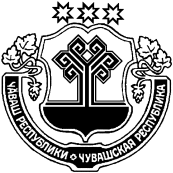 ЧĂВАШ РЕСПУБЛИКИХĔРЛĔ ЧУТАЙ РАЙОН АДМИНИСТРАЦИĕПОСТАНОВЛЕНИЕ 11.08.2022   №496  село Красные ЧетаийышĂну   11.08.2022     496 №Хĕрлĕ Чутай салиПриложение к постановлению Главы администрации Красночетайского районаот 25 июля 2022 года № 